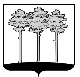 ГОРОДСКАЯ  ДУМА  ГОРОДА  ДИМИТРОВГРАДАУльяновской областиР Е Ш Е Н И Ег.Димитровград   11  ноября  2015  года                                                                  №  32/427  .                                    О внесении изменения в решение Городской Думыгорода Димитровграда Ульяновской области второго созываот 28.10.2015 №31/419 «Об особенностях составления и утверждения проекта бюджета города Димитровграда Ульяновской области на 2016 год »В соответствии с Федеральным законом Российской Федерации от 08.05.2015 №25-ФЗ «О приостановлении действий отдельных положений Бюджетного Кодекса Российской федерации», рассмотрев обращение Главы Администрации города Димитровграда Ульяновской области                     Ю.Ю.Чибисова от 02.11.2015 №01-20/6637, Городская Дума города Димитровграда Ульяновской области второго созыва решила:1. Внести изменение в решение Городской Думы города Димитровграда Ульяновской области второго созыва от 28.10.2015 №31/419 «Об особенностях составления и утверждения проекта бюджета города Димитровграда Ульяновской области на 2016 год»:1.1. Часть 1 дополнить абзацем вторым следующего содержания:«Установить, что уточнение параметров планового периода ведомственной структуры расходов в проекте бюджета города Димитровграда Ульяновской области на 2016 год не производится и ведомственная структура расходов бюджета города предоставляется в новой редакции.».2. Установить, что настоящее решение подлежит официальному опубликованию и размещению в информационно-телекоммуникационной сети «Интернет» на официальном сайте Городской Думы города Димитровграда Ульяновской области (www.dumadgrad.ru).3. Установить, что настоящее решение вступает в силу со дня, следующего за днем его официального опубликования.4. Контроль исполнения настоящего решения возложить на комитет по финансово-экономической политике и городскому хозяйству (Галиуллин).Исполняющий обязанности Главы города Димитровграда  Ульяновской области                                                                      Х.Я.Галиуллин